Kleur het glas in lood raam: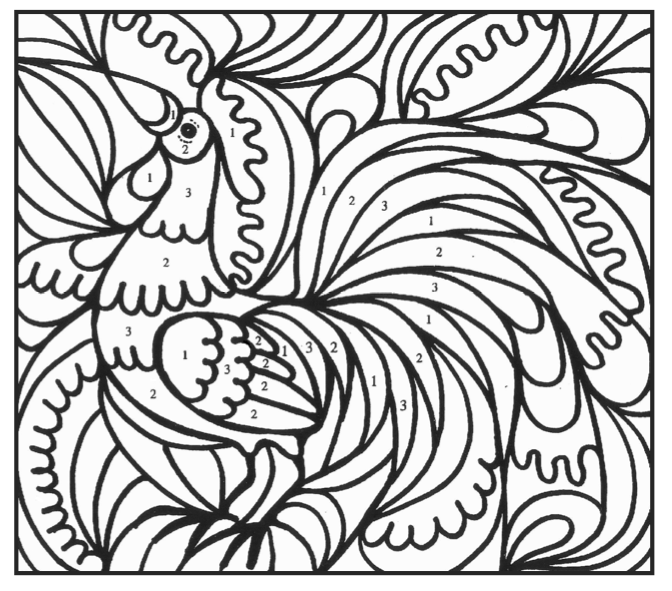 Kleur de vakjes met een 	1. Rood2. Geel3. OranjeWat komt er tevoorschijn?Kleur de rest van de vakjes in om de kleurplaat af te maken.